Beste sportbestuurder,Je ontvangt deze brief omdat jouw sportclub een accommodatie huurt bij Sport050 en/of omdat jouw sportclub een samenwerkingsrelatie heeft met de gemeente Groningen. In september 2023 is het Actieplan Sociale Veiligheid binnen de Groningse sport gelanceerd. Om een sociale en veilige sportclub te zijn, dien je vanaf seizoen 2024-2025 preventieve maatregelen te hebben genomen om ongewenst en/of grensoverschrijdend gedrag te voorkomen. Door deze maatregelen te nemen, werk je als sportclub aan een veilige sfeer, waardoor leden zich thuis voelen en iedereen mee kan doen.In het Actieplan zijn vier pijlers opgenomen waar alle sportclubs aan dienen te voldoen. Om te verduidelijken wat deze vier pijlers inhouden, hebben we dit gevisualiseerd. Op de afbeelding (zie bijlage) is te zien welke route je moet volgen om een sociaal veilige sportclub te worden. Op onze website (https://sport050.nl/socialeveiligheid) is ook te vinden welke stappen je hiervoor concreet kunt doorlopen. Het kan zijn dat je vanuit NOC*NSF of je bond ook informatie hebt ontvangen over de basiseisen voor sociale veiligheid. De vier pijlers uit het Actieplan komen overeen met de V’s voor veiligheid die NOC*NSF heeft opgesteld. Ondersteuning							               We begrijpen dat je als club hierbij eventueel ondersteuning nodig hebt. Daarom organiseren we op dinsdag 26 maart van 19.30 tot 21.30 uur een bijeenkomst in Sportcentrum Kardinge over de gratis VOG-regeling voor sportclubs. Tijdens deze bijeenkomst leggen we uit wat je moet doen om voor deze regeling in aanmerking te komen. Uiteraard kun je dan ook je andere vragen stellen over wat er nodig is om een sociaal veilige sportclub te worden. Om een beeld te krijgen van hoe we jullie als sportclub het beste kunnen helpen, of om te weten dat jullie geen hulp nodig hebben omdat jullie alles al geregeld hebben, vragen we je via bijgevoegde QR-code vier korte vragen te beantwoorden. In deze vragenlijst kun je ook aangeven of je 26 maart aanwezig bent. 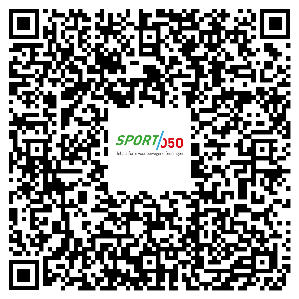 Heb je nog vragen naar aanleiding van deze brief? Stuur dan een mail naar sociaalveiligesport@groningen.nl. Dan neem ik zo snel mogelijk contact met je op.Sportieve groet,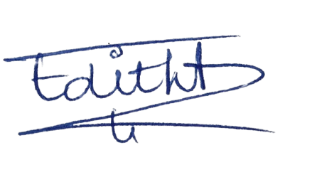 Edith Frijlink,
Sportregisseur Sociale Veiligheid. AfdelingProgramma SportProgramma SportProgramma SportProgramma SportProgramma SportProgramma SportProgramma SportProgramma SportOnderwerpSociale en veiligheid in de Groningse sportSociale en veiligheid in de Groningse sportSociale en veiligheid in de Groningse sportSociale en veiligheid in de Groningse sportSociale en veiligheid in de Groningse sportSociale en veiligheid in de Groningse sportSociale en veiligheid in de Groningse sportSociale en veiligheid in de Groningse sport  Sportbesturen gemeente Groningen  Sportbesturen gemeente Groningen  Sportbesturen gemeente Groningen  Sportbesturen gemeente Groningen  Sportbesturen gemeente Groningen  Sportbesturen gemeente Groningen  Sportbesturen gemeente Groningen  Sportbesturen gemeente Groningen  Sportbesturen gemeente GroningenTelefoon (050)(06) 29361704(06) 29361704Bijlage(n)Ons kenmerkDatum05-03-2024Uw brief vanUw brief vanUw kenmerk